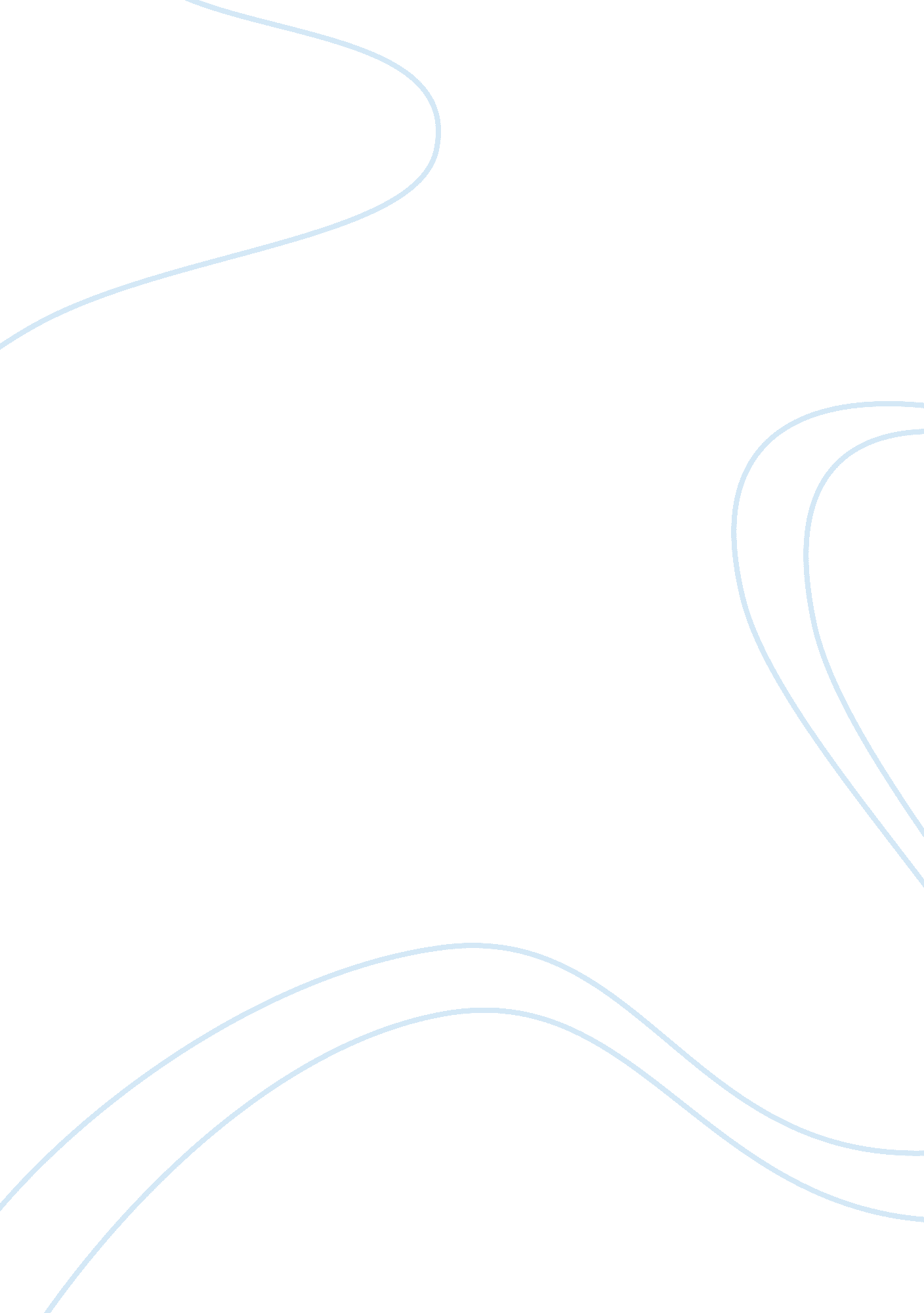 Telephones made in indiaParts of the World, Asia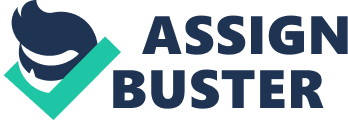 Telephones made in India Xiaomi Redmi Note 5/Note 5 Pro/Mi A1 Xiaomi has a significant vast arrangement of cell phones in the spending portion. However, the spending ruler has dependably been Xiaomi’s Redmi Note arrangement of gadgets. Since the times of the Redmi Note 3 the distance to the present Redmi Note 5 and Note 5 Pro, the cell phones carry with them configuration, highlights and determinations that can punch path over their asking cost. From a metal form, double camera and the most recent working framework, the Redmi Note 5 Pro is an extraordinary case of why you don’t have to spend a fortune on a cell phone. The Mi A1 was Xiaomi’s first raid into the universe of stock Android in 2017 and was a remarkable example of overcoming adversity turning into Digit’s best telephone under 15k at a certain point. Obviously, its successor is one that we loved as well. Xiaomi likewise amasses its 10000mAh and 20000mAh power banks in India. You can read more about it here. Xiaomi has a sum of six cell phone producing plants in India. Cell phones and power banks are gathered in organization with Hipad Technology in Noida. There are three cell phone plants, in organization with Foxconn, situated crosswise over Sri City, Andhra Pradesh and another grounds in Sriperumbudur, Tamil Nadu. Respect 7X/9 Lite Another organization that has an expansive arrangement of cell phones in India is Honor. An intriguing certainty to note is that the Honor 7X was accessible least expensive in India contrasted with its worldwide value which is estimable. Respect has worked at making a one of a kind space for itself in the swarmed cell phone advertise. Taking the pattern of AI and selfies head on, the Honor 7X carried with it a fascinating arrangement of highlights including a durable form. The 9 Lite carried with it a double camera setup in the front and a double camera setup at the back, guaranteeing there was no reason for you not to click a great deal of pictures. In our survey of the Honor 9 Lite, we said that the cell phone carries with it the most recent from the universe of Android alongside a top notch outline and Full HD+ show. Tragically, the camera didn’t satisfy the promotion for us. The Honor 7X is made at Flex’s plant in Sriperumbudur, close Chennai Nokia telephones Making a rebound under the HMD umbrella Nokia has an intriguing arrangement of gadgets taking into account the spending client as far as possible up to the premium cell phone client. The Nokia 3 carried with it a polycarbonate construct making it a remarkable strong spending gadget while the Nokia 6 was produced using a solitary square of aluminum. The specs on paper of the gadget may not wow you but rather the guarantee that the telephone is utilitarian and will get auspicious updates is a factor that is more essential to a few. Nokia telephones are produced at the Foxconn plant close Chennai. Moto G5/G5 Plus Moto’s G arrangement of cell phones have dependably been useful and perfect for those searching for a basic cell phone understanding. The G5 and G5 Plus carried with them a practical plan, stock Android UI with a trace of valuable moto highlights and the G5 Plus even wore a double camera setup. Moto telephones in india are gathered at Flex’s office in Chennai Jio Phone Administrations, for example, spilling content, person to person communication and depending on your telephone are highlights that need you to have a cell phone. In the event that there is one organization credited with evolving that, it is Reliance. With the dispatch of the JioPhone, the organization guaranteed that everybody approached content in a hurry and a “ cell phone” wasn’t really a prerequisite to get to specific highlights web based, including some prominent applications. Jio’s 4G and VoLTE benefits likewise guaranteed that the cost of information designs and the measure of information accessible to clients in India was re-imagined. BlackBerry Evolve/EvolveX The BlackBerry Evolve and EvolveX cell phones are planned and produced at Optiemus Infracom’s Noida office. The Evolve will be accessible from the finish of August while the EvolveX will be accessible from September. Both the cell phones might not have best in class SoC’s in the engine, however these telephones are gone for the representative for whom things like security, a great composing knowledge and in general form quality are vital. Regardless of whether the gadgets stand tall for these necessities is something we will disclose to you when we survey the cell phones. iPhone SE/6S Some time ago, Apple would dispatch their cell phones a year later in India. Today, the distinction in dispatch window between the US and India involves weeks. That is the means by which critical a market India is for Apple. With the make in India activity, Apple began the get together of the iPhone SE taken after by the get together of the iPhone 6S in India. The most recent iPhones in India are the 8, 8 Plus and the iPhone X with the cutting edge iPhones practically around the bend. We are as yet sitting tight for more up to date iPhones to be made in India. iPhones in india are amassed at the Wistron office in Bengaluru Samsung telephones – section level to the lead With the introduction of its biggest versatile processing plant, Samsung is relied upon to take off 120 million gadgets from its Noida office by 2020. This office will be home to the organization’s spending gadgets, as well as lead contributions too. Regardless it should be noticed that the gadgets are gathered in India. Samsung pipped Xiaomi in the cell phone shipments for Q2 2018 according to contradiction. As per the report, Samsung outperformed Xiaomi with 29 for each penny piece of the pie in the second quarter of 2018. This is on the grounds that antithesis additionally considers shipment of segments to make telephones. So when Samsung requested an immense shipment of segments to India for the Noida office, they figured out how to increase ahead finished Xiaomi in that quarter. Micromax Canvas Infinity There are various home-developed organizations that make cell phones in India, yet Micromax is one of only a handful not many that has propelled gadgets that expect to stay aware of changing cell phone patterns. At its dispatch, back in August 2017, we said that the Canvas Infinity was the most attractive telephone under the 10k value point. It had a trustworthy battery life alongside a better than average camera. The UI however, was something we weren’t partial to. Micromax is an organization that has had a rollercoaster ride in India. Some time ago, the market was overflowed with Micromax gadgets. Micromax was likewise one of the financial plan cell phone producers to actualize Gorilla Glass on the cell phones show. Its been a while since we’ve seen a gadget from Micromax mix up the market, however we do wish the organization gets back on the steed before its past the point of no return. OnePlus OnePlus has turned out to be one of India’s best premium cell phone mark in a limited ability to focus time and the organization amasses its cell phones in India. Vikas Agarwal, OnePlus’ General Manager has stated, “ We are settling our plans on neighborhood segment producing or sourcing. On the off chance that the plans wind up effective, India can conceivably turn into our worldwide assembling center point with handsets getting sent out from here.” OnePlus’ whole arrangement of cell phones are collected in India. OnePlus cell phones in India are collected in Oppo versatile office in Noida. SRT telephone The Smartron SRT telephone is one of the main telephones to be planned, built and amassed in India. In our survey of the gadget we said that the telephone has a splendid show, great form and noteworthy execution. It likewise carries with it boundless distributed storage. Nonetheless, the telephone’s poor camera, warming issues and battery life make it difficult to suggest over contending gadgets. In any case we have seen a noteworthy arrangement of gadgets from the organization, Smartron, including home robotization and IOT arrangement that are outlined in India. You can look at additional about the smartron cell phone here. That was a glance at a portion of the best telephones that are Made in India. The arrangement of gadgets is substantially bigger than what we’ve secured here. The excursion for Make in India cell phones has quite recently started and with the development in assembling of PCBs in India, we figure the commitment of make in India gadgets to the development of the economy of the nation could be significantly higher and is yet to demonstrate its genuine nature. 